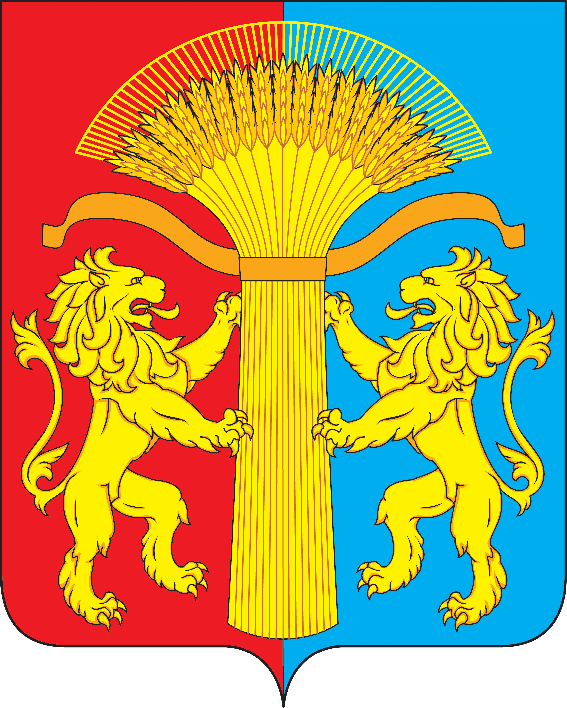 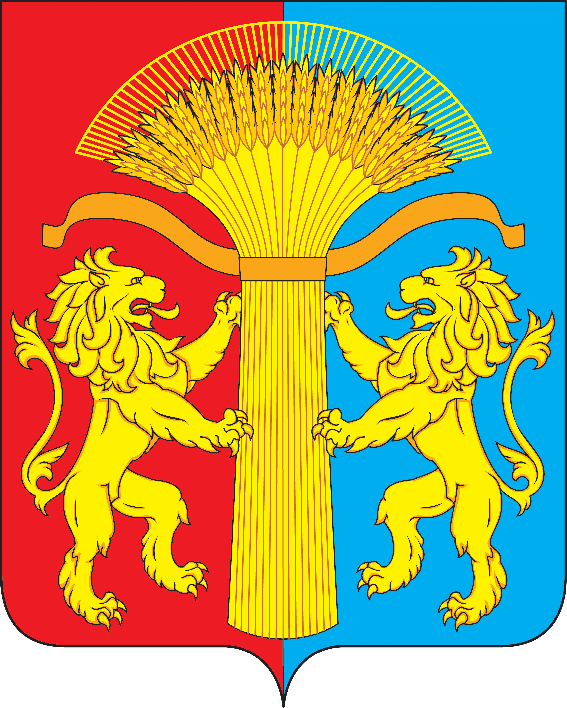 АДМИНИСТРАЦИЯ КАНСКОГО РАЙОНАКРАСНОЯРСКОГО КРАЯПОСТАНОВЛЕНИЕг.Канск15. 08.2012                                      			                             № 644 -пгОб образовании избирательных участков для проведения довыборов депутатов Канского районного Совета депутатов пятого созыва по многомандатному избирательному округу №1В соответствии со ст.19 Федерального Закона от 12.06.2002г. №67-ФЗ «Об основных гарантиях избирательных прав и права на участие в референдуме граждан Российской Федерации», ст.9 Закона Красноярского края от 02.10.2003г. №8-1411 «О выборах в органы местного самоуправления Красноярского края», руководствуясь ст.38, 40 Устава Канского района,ПОСТАНОВЛЯЮ:1. Образовать на территории Канского района следующие избирательные участки:избирательный участок № 1355центр – с.Амонаш, ул.Школьная, 4, Дом культуры,в участок входит с.Амонаш					         тел. 71833избирательный участок № 1356центр – д.Тарай, ул.Ушакова, 15, клуб,в участок входит д.Тарай						тел. 71853избирательный участок № 1357центр – д.Подъянда, ул.Школьная, 21, школа,в участок входит д.Подъянда					тел. 71837избирательный участок № 1361центр - д.Ашкаул, ул.Кирова, 25, школав участок входит д.Ашкаул					          тел.73128 избирательный участок № 1362центр - с.Бражное, ул.Коростелева, 19, Дом культуры,в участок входит с.Бражное					          тел. 73295избирательный участок № 1363центр - с.Степняки, ул.Юбилейная, 1А, клубв участок входит с.Степняки	 				 тел.73181избирательный участок № 1364центр - с.Большая Уря, ул.9 Пятилетка, 7, Дом культуры,в участок входит с.Большая Уря					 тел.73389избирательный участок № 1365центр - д.Малая Уря, ул.Набережная, 4, клуб,в участок входит д.Малая Уря					   избирательный участок № 1366центр - п.Дорожный, ул.Садовая, 9, клубв участок входит п.Дорожныйизбирательный участок № 1367центр - д.Малые Пруды, ул.Московская, 12, клубв участок входит д.Малые Прудыизбирательный участок № 1368центр - с.Верх-Амонаш, ул.Центральная, 2В, Дом культуры,в участок входит с.Верх-Амонаш				                 тел.79185избирательный участок № 1369центр - д.Орловка, ул.Новая, 9, ФАП,в участок входит д.Орловка                                                         избирательный участок № 1370центр - п.Зеленая Дубрава, ул.Центральная, 3, ФАПв участок входит п.Зеленая Дубрава                                       тел.79228избирательный участок № 1395центр – п.Зеленый Луг, ул.Первомайская, 14Б, клуб,в участок входит п.Зеленый Луг                                             тел.711172.Контроль за исполнением постановления оставляю за собой.3. Постановление  подготовлено  и подписано в 3 (трех) экземплярах.4. Данное постановление вступает в законную силу со дня опубликования в официальном печатном издании «Вести Канского района» и подлежит размещению в информационно-телекоммуникационной сети «Интернет».Глава администрации Канского района			О.В.КуприяновПОЯСНИТЕЛЬНЯ ЗАПИСКАВ соответствии со ст.19 Федерального Закона «Об основных гарантиях избирательных прав и права на участие в референдуме граждан Российской Федерации», ст.9 Закона Красноярского края от 02.10.2003г. №8-1411 «О выборах в органы местного самоуправления Красноярского края», решением Канского районного Совета депутатов от 25.07.2012г. №19-99 «О назначении даты проведения дополнительных выборов депутатов Канского районного Совета депутатов пятого созыва по многомандатному избирательному округу №1» и с целью проведения голосования и подсчета голосов избирателей по выборам депутатов Канского районного Совета депутатов по многомандатному избирательному округу №1 орган местного самоуправления образует избирательные участки. Администрация Канского района			